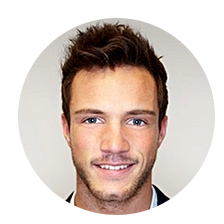 Max WeberMechatroniker..Mechatroniker..PERSÖNLICHESPERSÖNLICHESPERSÖNLICHESBERUFSERFAHRUNGBERUFSERFAHRUNGAnschriftTelefonMailWebGeburtStaatStandMusterstaße. 1012345 Hauptstadt0123 / 4 56 78 90m.weber@mail.demartinsblog.deTT.MM.JJJJ | HauptstadtDeutscherLedigMusterstaße. 1012345 Hauptstadt0123 / 4 56 78 90m.weber@mail.demartinsblog.deTT.MM.JJJJ | HauptstadtDeutscherLedigMM/JJJJ –heuteMM/JJJJ – MM/JJJJMechatronikerTechnik Müller Planung und Abnahme von Gewerbebauten und GeschosswohnungenArchitekt
Interhomes AGEigenverantwortliche Bauherrenvertretung und Projektmanagement
SKILLSSKILLSSKILLSAUSBILDUNGAUSBILDUNGSprachenDeutschEnglischSpanischEEEMM/JJJJ –  
MM/JJJJPraktikum MechatronikerElektroAG, BeispielstadtTeamgeistKommunikationsstärkeEigeninitiativeZuverlässigkeitBelastbarkeitTeamgeistKommunikationsstärkeEigeninitiativeZuverlässigkeitBelastbarkeitEEEEEMM/JJJJ –     
MM/JJJJMM/JJJJ – 
MM/JJJJAbitur
Gymnasium Beispielstadt
Note: 2,7RealschulabschlussRelaschule BeispielstadtNote 1,9HOBBYSHOBBYSHOBBYSREFERENZENREFERENZEN    _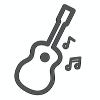 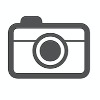 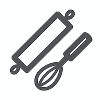 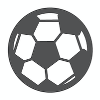     _    _„Herr Weber zeichnet sich große Sorgfalt und hohe Zuverlässigkeit aus.“Carl Chef, ElektroAG (cc@stone.de)
„Herr Weber zeichnet sich große Sorgfalt und hohe Zuverlässigkeit aus.“Carl Chef, ElektroAG (cc@stone.de)

ORT, DATUM___
ORT, DATUM___
ORT, DATUM___Max WeberMax Weber